The Community Partnership for the Prevention of Homelessness (TCP)’s Meal Delivery and Receipt Protocol requires any program that receives meals to have at least one staffed Certified Food Handler to receive and plate meals and to ensure the quality of food before distributing to program participants. Please utilize this form to provide the names of the employees within your program that are Certified Food Handlers. Please note that the submission of this document is only required for programs that receive meals. If your program does not receive meals, please complete and submit TCP’s Contract Deliverable Exemption Form in lieu of this document.Contract InformationProgram Information Staff InformationPlease utilize the table below to include the name(s) of each employee that is a Certified Food Handler, the employee’s date of hire, their assigned work shift, certification issue date and certification expiration date. A COPY OF THE CERTIFIED FOOD HANDLER CERTIFICATE FOR EACH EMPLOYEE LISTED MUST ACCOMPANY THIS FORM.Acknowledgment and SignatureBy signing this form, you acknowledge the submission of the TCP required Certified Food Handler Certification form. This document and supporting documentation must be reviewed and deemed acceptable before payment on any submitted invoices can be made. TCP Use OnlyIs the form completed correctly?                                                                                                                                                              No   YesIf no, outline the errors in the form below. Has the provider submitted supporting documentation?                                                                                                                     No   YesWhich supporting documents were submitted?                                  Certified Food Handler Certificates for Staff   Staffing/Hiring Plan  Deliverable Accepted?                                                                                                                                                                                 No   YesIf no, outline the reason for not accepting the deliverable in the space below with resubmission date. 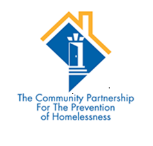 The Community Partnership for the Prevention of Homelessness Certified Food Handler FormProvider Name:Name of Program:Contract Number:Contract Period: Does this program have at lease one Certified Food Handler staffed per shift?                                                                                            No   YesIf yes, how many certified food handlers are staffed per shift?                                                                                                            _______________How many different shifts does your program have per day?                                                                                                               ______________In the space provided, outline the times of the number of shifts reported. IF YOU DO NOT HAVE A CERTIFIED FOOD HANDLER FOR ANY SHIFT, YOU MUST SUBMIT A STAFFING/HIRING PLAN WITH THIS FORM.Employee Name Date of Hire Assigned Work ShiftDate Certification Was IssuedCertification Expiration Date Preparer SignatureDateExecutive DirectorDateTCP Staff SignatureDate